3.3 Health and safety risk assessment template                                                                                         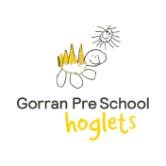 Risk area:  	Carried out by  	Date: 	 Risk identified: 	Who is at risk: 	Level of risk: 	Control measure and person(s) responsible: 	Review: 